Совет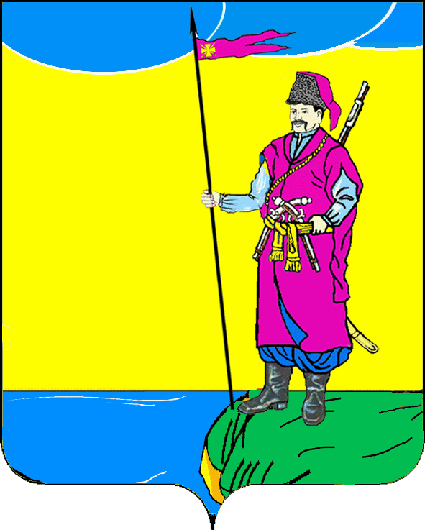 Пластуновского сельского поселенияДинского районаРЕШЕНИЕот  29.01.2021 г.						                       № 84-24/4станица ПластуновскаяО внесении изменений в решение Совета Пластуновского сельского поселения № 91 от 27.12.2010 «Об утвержденииПоложения о порядке управления и распоряжения объектами муниципальной собственности Пластуновского сельского поселения Динского района»В целях приведения муниципального правового акта в соответствие с действующим законодательством, руководствуясь Уставом Пластуновского сельского поселения Динского района, Совет Пластуновского сельского поселения РЕШИЛ: 1. Внести в приложение к решению Совета Пластуновского сельского поселения № 91 от 27.12.2010 «Об утверждении Положения о порядке управления и распоряжения объектами муниципальной собственности Пластуновского сельского поселения Динского района» следующие изменения: 1.1. В разделе 2:- подпункт 2 пункта 1 исключить;- пункт 5  дополнить подпунктом 5.3:«5.3. Муниципальные унитарные предприятия, муниципальные учреждения, хозяйственные общества, товарищества, акции, доли (вклады) в уставном (складочном) капитале которых принадлежат муниципальным образованиям, иные юридические лица, учредителем (участником) которых является муниципальное образование»;- пункт 5.3 соответственно считать пунктом 5.4.1.2. В разделе 3:- пункт 3 исключить;- пункт 4 изложить в следующей редакции:«4. Реестр  включает следующую информацию об объектах учета и состоит из 3 разделов.4.1. В раздел 1 включаются сведения о муниципальном недвижимом имуществе, в том числе:- наименование недвижимого имущества;- адрес (местоположение) недвижимого имущества;- кадастровый номер муниципального недвижимого имущества;- площадь, протяженность и (или) иные параметры, характеризующие физические свойства недвижимого имущества;- сведения о балансовой стоимости недвижимого имущества и начисленной амортизации (износе);- сведения о кадастровой стоимости недвижимого имущества;- даты возникновения и прекращения права муниципальной собственности на недвижимое имущество;- реквизиты документов - оснований возникновения (прекращения) права муниципальной собственности на недвижимое имущество;- сведения о правообладателе муниципального недвижимого имущества;- сведения об установленных в отношении муниципального недвижимого имущества ограничениях (обременениях) с указанием основания и даты их возникновения и прекращения.4.2. В раздел 2 включаются сведения о муниципальном движимом и ином имуществе, не относящемся к недвижимым и движимым вещам, в том числе:- наименование движимого имущества;- сведения о балансовой стоимости движимого имущества и начисленной амортизации (износе);- даты возникновения и прекращения права муниципальной собственности на движимое имущество;- реквизиты документов - оснований возникновения (прекращения) права муниципальной собственности на движимое имущество;- сведения о правообладателе муниципального движимого имущества;- сведения об установленных в отношении муниципального движимого имущества ограничениях (обременениях) с указанием основания и даты их возникновения и прекращения.В отношении иного имущества, не относящегося к недвижимым и движимым вещам, в раздел 2 реестра также включаются сведения о:- виде и наименовании объекта имущественного права;- реквизитах нормативного правового акта, договора или иного документа, на основании которого возникло право на указанное имущество, согласно выписке из соответствующего реестра (Государственный реестр изобретений Российской Федерации, Государственный реестр полезных моделей Российской Федерации, Государственный реестр товарных знаков и знаков обслуживания Российской Федерации и др.) или иному документу, подтверждающему указанные реквизиты, включая наименование документа, его серию и номер, дату выдачи и наименование государственного органа (организации), выдавшего документ.В отношении акций акционерных обществ в раздел 2 реестра также включаются сведения о:- наименовании акционерного общества-эмитента, его основном государственном регистрационном номере;- количестве акций, выпущенных акционерным обществом (с указанием количества привилегированных акций), и размере доли в уставном капитале, принадлежащей муниципальному образованию, в процентах;- номинальной стоимости акций.В отношении долей (вкладов) в уставных (складочных) капиталах хозяйственных обществ и товариществ в раздел 2 реестра также включаются сведения о:- наименовании хозяйственного общества, товарищества, его основном государственном регистрационном номере;- размере уставного (складочного) капитала хозяйственного общества, товарищества и доли муниципального образования в уставном (складочном) капитале в процентах.4.3. В раздел 3 включаются сведения о муниципальных унитарных предприятиях, муниципальных учреждениях, хозяйственных обществах, товариществах, акции, доли (вклады) в уставном (складочном) капитале которых принадлежат муниципальным образованиям, иных юридических лицах, в которых муниципальное образование является учредителем (участником), в том числе:- полное наименование и организационно-правовая форма юридического лица;- адрес (местонахождение);- основной государственный регистрационный номер и дата государственной регистрации;- реквизиты документа - основания создания юридического лица (участия муниципального образования в создании (уставном капитале) юридического лица);- размер уставного фонда (для муниципальных унитарных предприятий);- размер доли, принадлежащей муниципальному образованию в уставном (складочном) капитале, в процентах (для хозяйственных обществ и товариществ);- данные о балансовой и остаточной стоимости основных средств (фондов) (для муниципальных учреждений и муниципальных унитарных предприятий);- среднесписочная численность работников (для муниципальных учреждений и муниципальных унитарных предприятий).4.4. Разделы 1 и 2 группируются по видам имущества и содержат сведения о сделках с имуществом. Раздел 3 группируется по организационно-правовым формам лиц.».1.3. В Разделе 4:- пункт 4 исключить;- пункты 5-8 считать пунктами 4-7 соответственно;- пункт 5 изложить в следующей редакции:«5. Сведения об объектах учета, содержащихся в реестрах, носят открытый характер и предоставляются любым заинтересованным лицам в виде выписок из реестров.Предоставление сведений об объектах учета осуществляется органом местного самоуправления, уполномоченным на ведение реестра, на основании письменных запросов в 10-дневный срок со дня поступления запроса.».1.4. В абзаце 2 пункта 3 Раздела 10 слова «утвержденной приказом Министерства финансов Российской Федерации от 30 декабря 2008 года № 148н» заменить словами «утвержденной приказом Министерства финансов Российской Федерации от 01 декабря 2010 года № 157н».1.5. В Разделе 12 по тексту слова «и ч. 4 ст. 53» исключить.1.6. В пункте 3 Раздела 25 слова «отчета о прибылях и убыт-
ках за соответствующий период (форма № 2 промежуточной
и годовой бухгалтерской отчетности, утвержденной приказом
Министерства финансов Российской Федерации от 22 июля
2003 года № 67н)» заменить словами «отчета о финансовых результатах за соответствующий период (форма № 0710002 промежуточной
и годовой бухгалтерской отчетности, утвержденной приказом
Министерства финансов Российской Федерации от 02 июля
2010 года № 66н).».1.7. В подпункте в) пункта 3 раздела 31 слова  «Положением об организации продажи государственного и муниципального имущества на аукционе, утвержденного Постановлением Правительства РФ от 12.08.2002
№ 585, Положением о проведении конкурса по продаже государ-
ственного и муниципального имущества, утвержденного Поста-
новлением Правительства РФ от 12.08.2002 № 584 и Положения-
ми об организации продажи государственного и муниципального
имущества посредством публичного предложения и без объявле-
ния цены, утвержденными Постановлением Правительства РФ от
22.07.2002 № 549» заменить словами «Постановлением Правительства Российской Федерации от 27.08.2012 № 860 «Об организации и проведении продажи государственного или муниципального имущества в электронной форме»;1.8. В подпункте в) пункта 3 раздела 32 слова «Положением об организации продажи государственного и муниципального имущества на аукционе,        утвержденного Постановлением Правительства РФ от 12.08.2002 № 585, Положением о проведении конкурса по продаже государ-
ственного и муниципального имущества, утвержденного Поста-
новлением Правительства РФ от 12.08.2002 № 584 и Положения-
ми об организации продажи государственного и муниципального
имущества посредством публичного предложения и без объявле-
ния цены, утвержденными Постановлением Правительства РФ от
22.07.2002 № 549» заменить словами «Постановлением Правительства Российской Федерации от 27.08.2012 № 860 «Об организации и проведении продажи государственного или муниципального имущества в электронной форме».2. Общему отделу администрации Пластуновского сельского поселения (Шиляева) опубликовать настоящее постановление в средствах массовой информации и разместить на официальном сайте администрации Пластуновского сельского поселения Динского района в информационно-телекоммуникационной сети «Интернет».3. Контроль за исполнением настоящего решения возложить на администрацию Пластуновского сельского поселения (Олейник С.К.)4.  Настоящее решение вступает в силу со дня его опубликования.Председатель СоветаПластуновского сельского поселения                                		М.Г. КулишГлава администрации  Пластуновского сельского поселения		          	                 С.К. Олейник                                                                